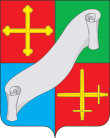                                                    КАЛУЖСКАЯ ОБЛАСТЬ                                       АДМИНИСТРАЦИЯ                                  (исполнительно - распорядительный орган)                 МУНИЦИПАЛЬНОГО РАЙОНА «ДЗЕРЖИНСКИЙ РАЙОН»                                  П О С Т А Н О В Л Е Н И Е                                                   КАЛУЖСКАЯ ОБЛАСТЬ                                       АДМИНИСТРАЦИЯ                                  (исполнительно - распорядительный орган)                 МУНИЦИПАЛЬНОГО РАЙОНА «ДЗЕРЖИНСКИЙ РАЙОН»                                  П О С Т А Н О В Л Е Н И Е«16»   февраля   2022г.             г. Кондрово                           	№                     196   «16»   февраля   2022г.             г. Кондрово                           	№                     196   О внесении изменений в подпрограмму «Развитие учреждений культуры» муниципальной программы «Развитие культуры Дзержинского района», утвержденную постановлением администрации 30.12.2020 № 1733 (в редакции постановления администрации от 19.02.2021 № 196; от 16.02.2022 № 196)	администрацииВ соответствии с постановлением администрации Дзержинского района от 14.08.2013 № 1931 «Об утверждении Порядка принятия решений о разработке муниципальных программ муниципального района «Дзержинский район», их формирования и реализации и Порядка проведения оценки эффективности реализации  муниципальных программ муниципального района «Дзержинский район»В соответствии с постановлением администрации Дзержинского района от 14.08.2013 № 1931 «Об утверждении Порядка принятия решений о разработке муниципальных программ муниципального района «Дзержинский район», их формирования и реализации и Порядка проведения оценки эффективности реализации  муниципальных программ муниципального района «Дзержинский район»             ПОСТАНОВЛЯЮ:             ПОСТАНОВЛЯЮ:1.Внести изменения в  подпрограмму «Развитие учреждений культуры» муниципальной программы «Развитие культуры Дзержинского района», утвержденную постановлением администрации  г. № 1733 (в редакции постановления администрации от  № 196;  от 16.02.2022 № 196), изложив её в новой редакции (прилагается).2.Постановление вступает в силу с момента его  официального опубликования.3. Контроль за исполнением настоящего постановления возложить на заместителя главы администрации Дзержинского района М.В. Канищеву. Глава администрацииДзержинского района                                                                                               Е.О. Вирков1.Внести изменения в  подпрограмму «Развитие учреждений культуры» муниципальной программы «Развитие культуры Дзержинского района», утвержденную постановлением администрации  г. № 1733 (в редакции постановления администрации от  № 196;  от 16.02.2022 № 196), изложив её в новой редакции (прилагается).2.Постановление вступает в силу с момента его  официального опубликования.3. Контроль за исполнением настоящего постановления возложить на заместителя главы администрации Дзержинского района М.В. Канищеву. Глава администрацииДзержинского района                                                                                               Е.О. ВирковГлава администрации Дзержинского района                                                                         В.М. КолесниковГлава администрации Дзержинского района                                                                         В.М. Колесников